PropsEquipment:Balloon/tinfoil/anything that can be manipulated
1.	Children to mimic what you do with your prop2.	Using the balloon3.	Stretch it from top to bottom – children to stretch up high on tippy toes4.	Stretch it from side to side – children to stretch their arms and legs out to the side5.	Scrunch into a ball – all to curl into a ball6.	Blow the balloon up – all to become as round and big as they can go7.	Let the balloon go – all to run around like a wriggling balloon and then fall on the ground8.	Repeat all the moves9.	What else can you use?BenefitsCan support skills, other areas of learning, topics, imagination, spatial awareness, concentration, listening.S.T.E.P. into Year 1:S - Create an obstacle course for the prop to travel around, or to travel around in your bubble/balloon. Make the track as wide, or as slim, as you like, this will be dependent on the ability of the child.T – Create an active story with the prop.E – Use larger equipment if they are finding this difficult. Bouncers.P – Can you share your balloon with someone else? Can you work in a pair to create…?STEP – Adapt the Space, Task, Equipment, People to make the activity harder, or easier.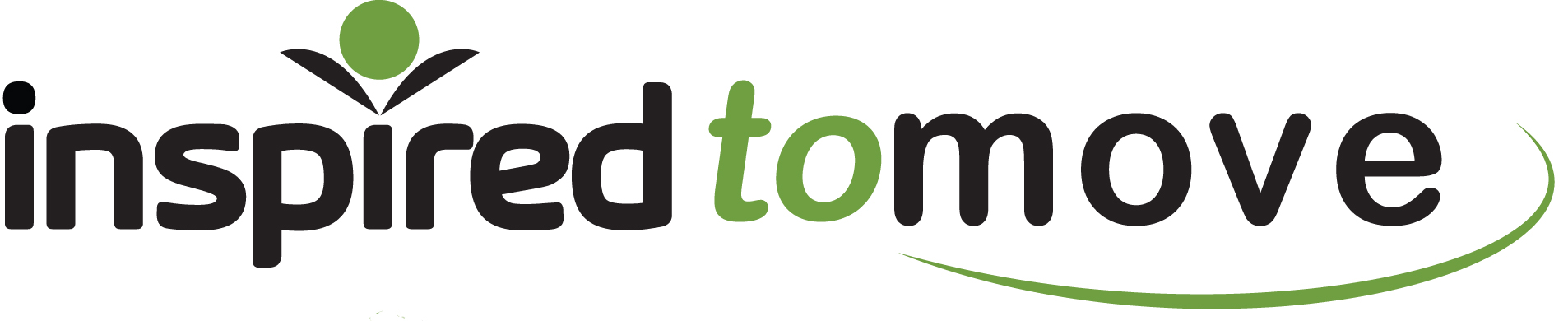 www.binspireduk.co.ukinfo@binspireduk.co.uk